         KČT  TJ SOKOL  Mníšek pod Brdy a SOKOL Voznice                              Vás co nejsrdečněji   zvou     na           48. ročník dálkového pochodu              BRDSKÁ    STEZKA                             Memorial  Honzy ZajíčkaMotto: S Brdskou stezkou na rozhlednu na Studeném vrchu                                        Sponzor akce distributor doplňkové stravy     v sobotu 11 . dubna 2015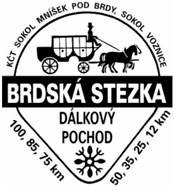 START  !!  MNÍŠEK p/Brdy     Školní    jídelna ZŠ Nádražní 420                  od   6.00 do 13.00 hod-  TRASY   50; 40; 35; 25; 16; 7 km                   ŘEVNICE  Žel.stanice                     od 7.00 do 10.30 hod – TRASY   50;  35;  25;  16 km                   DOBŘÍŠ   Žel. Stanice – trasy na rozhlednu  Studený vrch                   od  7.00 do 9.30 hod     TRASY   40;  27 kmCÍL    Trasy   35 km  ze Řevnic  zpět v Řevnicích (diplom Mníšek jídelna ZŠ)           Trasa    27km   z Dobříše  v Dobříši  (předání diplomu na rozhledně) OSTATNÍ   TRASY  cíl   MNÍŠEK p/B  Jídelna  ZŠ  do 19.00 hodPopisy tras na startech ,Vás  zavedou do  oblasti krásné přírody brdských  lesů.Oblasti Brdského hřebene - Skalky , Babky, Jezírka , Červený kříž. ,Halouny,Na Rovinách , Stožce,  rozhledny na Studeném vrchu . Na  rozhlednu  vedou trasy 40 a 27 km  z Dobříše  a 50km  z Mníšku a Řevnice  Výchozí místa pro návštěvu rozhledny na Studeném vrchu ze severní strany   Hořovice,Hostomice, pro  turisty od vlaku Beroun, Zdice !!Průchozí bod  rozhledna Studený vrch ,po prezentaci zde účastníci  obdrží diplom a upomínku za startovné 10Kč včetně vstupu na rozhlednu .       Cílové místo libovolné dle výběru       TRASY   DOPORUČENÉ   PRO   VOLNÝ   ČAS !!!    Vhodné  pro rodiče s dětmi , mládež   a  začínající turisty     7 km   start a cíl jídelna ZŠ - trasa  ke  Skaleckému  kostelíku a zpět   16 km   start Mníšek a Řevnice  - CÍL  Mníšek  jídelna ZŠ                      Na Skalce opékání vuřtů na ohni STARTOVNÉ  -  30,- Kč   ,  skupiny  Junáka   a  děti  15,- KčUPOMÍNKA        každý , kdo absolvuje  trasu získá nášivku, diplom. OBČERSTVENÍ  z  vlastních zásob a v restauracích  po trasáchZajištěn nákup  potravin a pití v místě startu v jídelně  ZŠ Dále v restauracích v Mníšku pod Brdy- Sokolovna,  Velká  adt.Restaurace Na Slovance v Dobříši, na Skalce, v rest. U Dernerů , na rozhledně Studený vrch , Kytín rest.,cukrárna u Jarolímků v MníškuUBYTOVÁNÍ  ve vlastních spacích  pytlích  na podlaze  v určených prostorách   v Mníšku   dle  dispozic  při  prezentaci   pro  přihlášenépísemně  do 3.dubna 2015 na adresu :         KREJSA  Josef , Fričova 1240 /137  *  263 01 DOBŘÍŠj.krejsa@credo-elektro.com   tel.:  602 402 701DOPRAVA   do místa startu v Mníšku1.Vlakem -trať číslo 210  odjezd Praha hl.nádr.,Vršovice,Krč,Bráník      vystupuje se  Rymáně zast., neb Mníšek p.Brdy ,  asi 1 km pěšky2.Autobusem  linka č.130445 CUP TOUR   Praha Smíchov    - metro „B“  Na knížecí -  nástupiště Č.7    výstup  Mníšek náměstí3. Autobusem   pražské integrované  dopravy .. Nástupiště Smíchovské  vlak. nádraží Metro „B“  linka č.317,321,Výstup  ve stanici Mníšek náměstí. Doba jízdy asi 35min.Pro start na Dobříši nádraží doba jízdy 45min.!!!Do  místa startu v Řevnicích    VLAKEM Z Prahy hl. n. 6.12;6.42;7.12  dále každou půlhodinu.Z Berouna     6.57; 7.27 ; 7.57 dále každou půlhodinu